Year 3 Knowledge Organiser‘Would you prefer to live in the Stone Age, Bronze Age or Iron Age?’Focus: HistoryFocus: HistoryKey VocabularyChronology Chronology Chronology 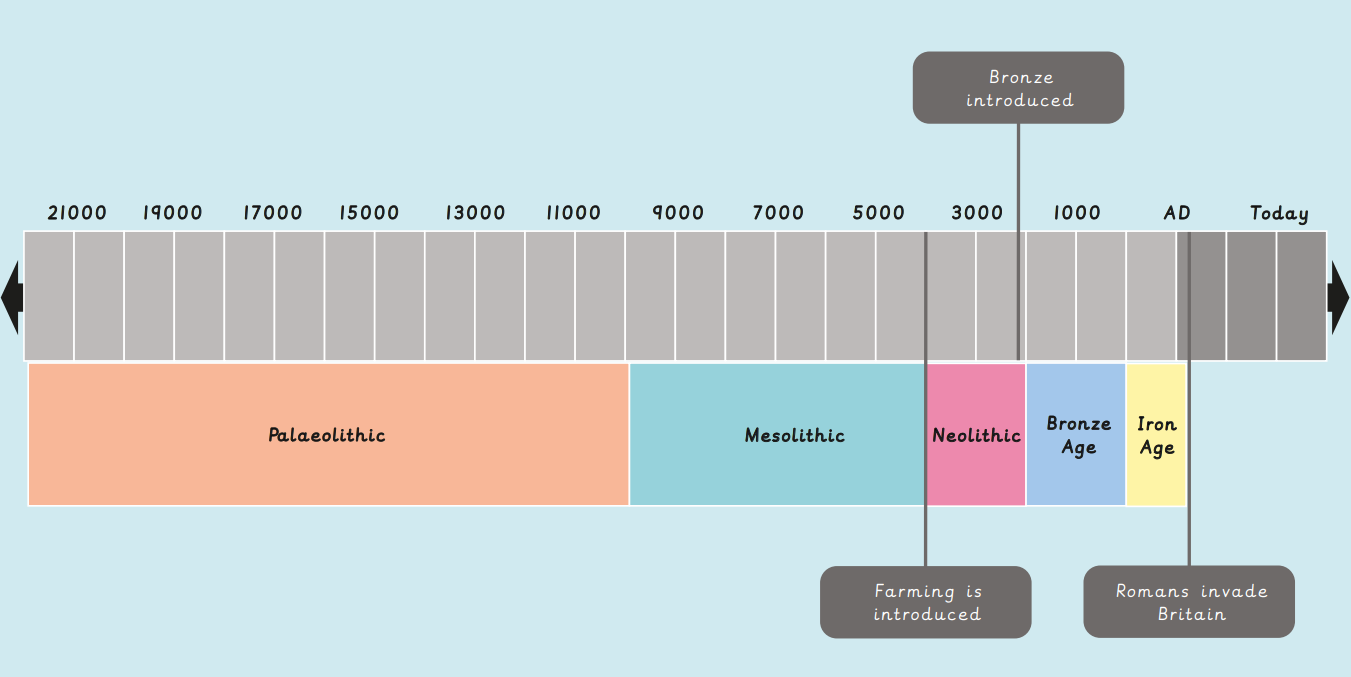   Settlements Trade The Amesbury Archer  The Amesbury Archer  In the Neolithic period, people started to live in groups together as communities. One example of this is Skara Brae. 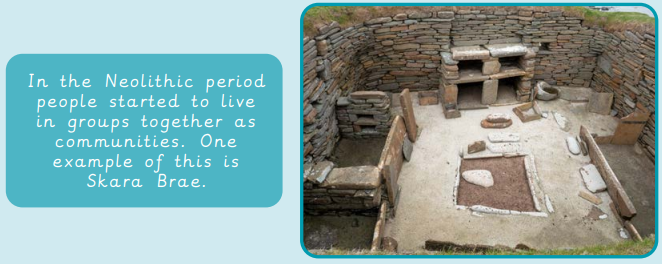 By the Iron Age, people were living in groups called tribes led by a chief or king. These were often around hill forts which were built to defend the tribe.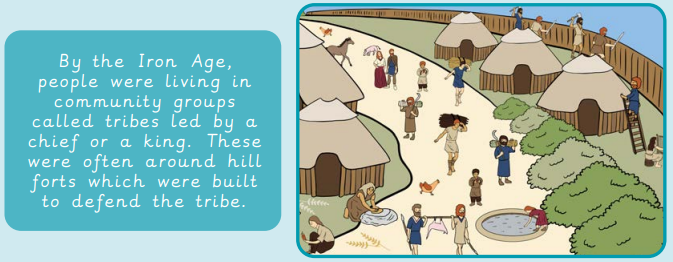 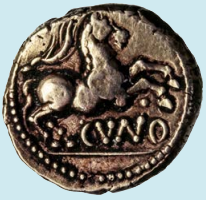 Goods like bronze and copper were exchanged for other items. Trade between Britain and Europe increased during the Iron Age. To start with, bartering was used to exchange goods, but the arrival of the first coins ended this. 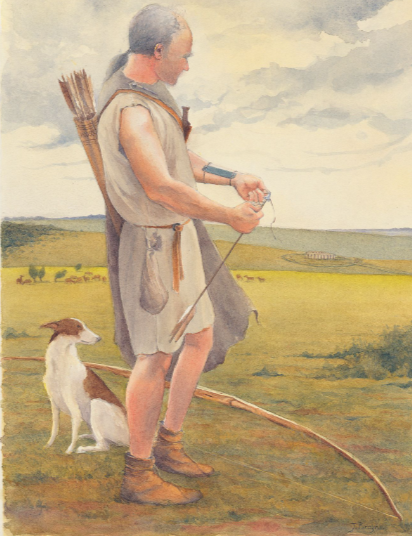 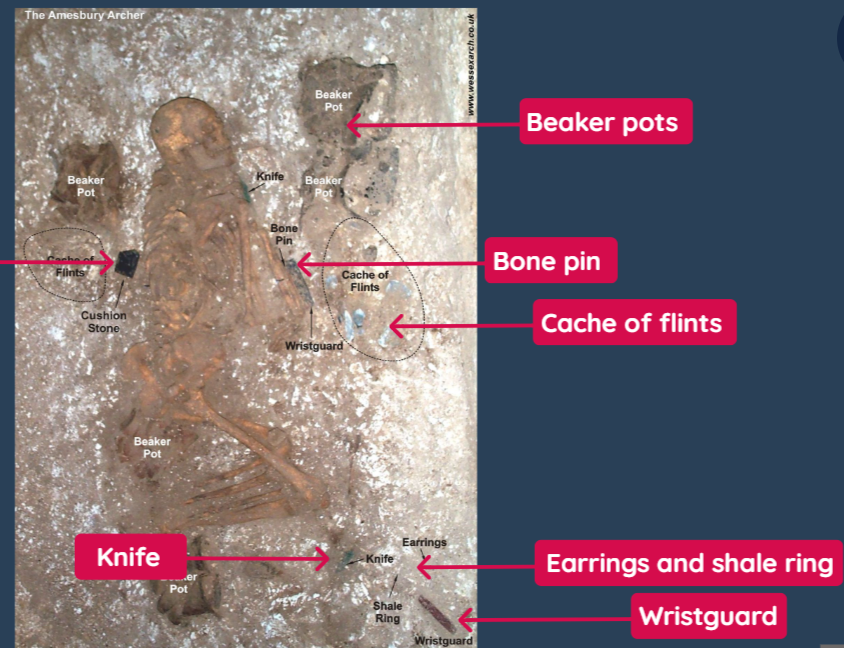 